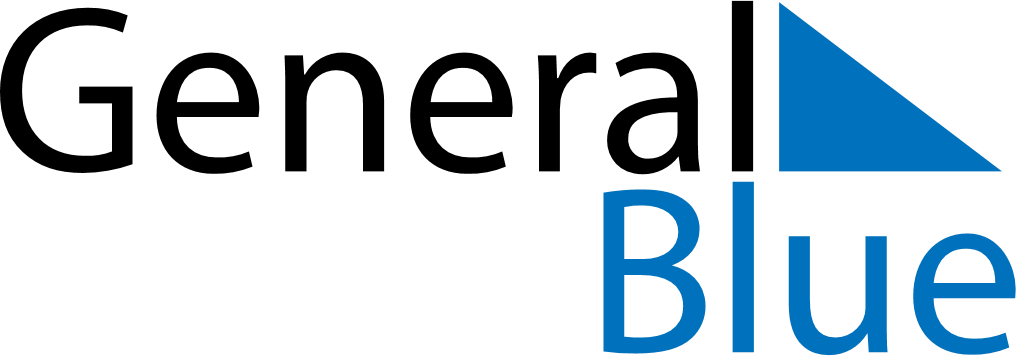 August 2027August 2027August 2027August 2027PolandPolandPolandMondayTuesdayWednesdayThursdayFridaySaturdaySaturdaySunday123456778910111213141415Assumption161718192021212223242526272828293031